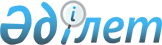 О внесении изменений и дополнения в постановление Правительства Республики Казахстан от 17 октября 2008 года № 962Постановление Правительства Республики Казахстан от 27 мая 2009 года № 785

      Правительство Республики Казахстан ПОСТАНОВЛЯЕТ: 



      1. Внести в постановление Правительства Республики Казахстан от 17 октября 2008 года № 962 «О мерах по реализации Указа Президента Республики Казахстан от 13 октября 2008 года № 669» (САПП Республики Казахстан, 2008 г., № 41, ст. 458) следующие изменения и дополнение: 



      в приложении к указанному постановлению: 



      строки: 

      «Исекешев                   - Помощник Президента 

      Асет Орентаевич               Республики Казахстан» 

      «Школьник Владимир          - Министр индустрии и торговли 

      Сергеевич                     Республики Казахстан»; 



      изложить в следующей редакции: 

      «Бишимбаев                  - Помощник Президента 

      Куандык Валиханович           Республики Казахстан» 

      «Исекешев                   - Министр индустрии и торговли 

      Асет Орентаевич               Республики Казахстан»; 



      дополнить строкой следующего содержания: 

      «Молдажанова                - независимый директор 

      Гульжан Талаповна                                  ». 



      2. Настоящее постановление вводится в действие со дня подписания.        Премьер-Министр 

      Республики Казахстан                       К. Масимов 
					© 2012. РГП на ПХВ «Институт законодательства и правовой информации Республики Казахстан» Министерства юстиции Республики Казахстан
				